Tetsworth Parish Council
Chairman and Interim Proper Officer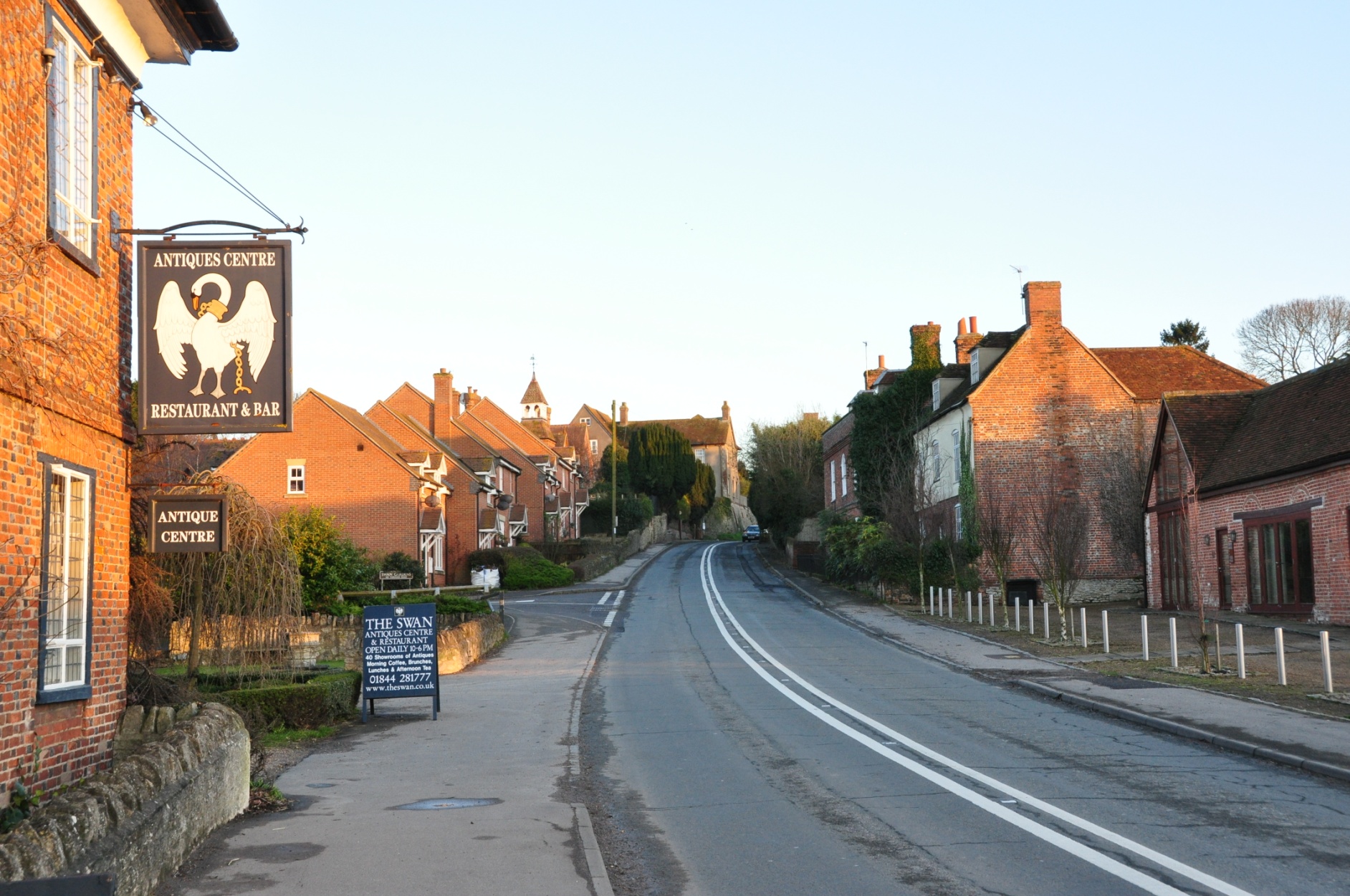 Tel 07523 907741
Email:  clerk@tetsworthparishcouncil.co.ukTo all members of Tetsworth Parish CouncilYou are summoned to attend the Parish Council meeting, detailed belowIn Tetsworth Memorial Hall at 7.30pm on Monday 10th January 2021Members of the Public and Press are welcome to attend.AGENDAApologies for Absence To Receive Declarations of InterestMembers are asked to declare any personal interest and the nature of that interest which they may have               in any of the items under consideration at this meeting.To Approve the Minutes of the Council Meetings held on 13 and 21 December 2021 for Signing Matters Arising from the Minutes not on the AgendaDelegation of Council Powers due to Covid-19 Meeting Restrictions To Approve that the delegation of authority put in place by Minute 489/21 should remain in force, being activated only as and when in-person meetings of the Council cease to be possible and ceasing at the first in-person meeting thereafter.Public Questions Update of Actions List 	 8. County Councillors’ Reports	  9. District Councillor’s Report 	10. Parish Council Reports	     a. Recruitment of Parish Clerk To Discuss current efforts and future strategy to fill vacant post. 	Finance11. To Receive, Note and Approve the monthly financial report for December 2021.12. To Approve expenditure and sign cheques/approve electronic payment:       a. Wiseserve (IT support)                                   INV 10955		                 £4.80 inc VAT	       b. Pet Waste Solutions (bin emptying)            INV 10156	                             £21.60 inc VAT        c. Pet Waste Solutions (bin emptying)            INV 10236	                             £21.60 inc VAT       d. Pet Waste Solutions (bin emptying)            INV 10271	                             £21.60 inc VAT       e. Wiseserve (Domain renewal)                       INV 11199			£33.60 inc VAT13. To Consider Further Financial Issues       a. Wiseserve Price Increase To Note increase to £5 per month with effect from January 2022.Candidate CIL Project Progress Review 14. a. Village Wicket Gates Awaiting views of OCC Highways officer. Funding deadline has been extended, but   		      progress was required by FY-end. b. Trim Trail for Tetsworth Primary School  £5000 earmarked as TPC contribution towards project with caveat on future spending deadline. The school is believed to be investigating co-funding support from OCC and SODC Councillors’ Priority Funds.c. Footpath Kissing Gates on Oxfordshire Way Responsibility for funding purchase and installation still to be clarified with OCC Countryside Access staff.d. Memorial Hall Improvements £5000 earmarked towards heating installation. TMH Committee confirmed new   heating system would be installed ahead of winter season, but start date still awaited. e. War Memorial and Jitty Benches Discussion of possible relocation of the Tetsworth Trust-donated bench         currently at the Memorial Hall to the War Memorial in hand. Removal of unsafe War Memorial bench also in hand. State of Jitty metal bench has been reviewed.  f. TSSC Clubhouse Sustainability Improvements TSSC informally in favour of installation of solar panels on roof.      Leadership of potential project dependent on terms of lease of clubhouse building to TSSC. Co-funding grants likely to be necessary.Planning15.  To Note Planning Decisions a. Application Reference: P20/S3245/FUL Harlesford Farm near Tetsworth Oxfordshire OX9 7BX  The construction and operation of a solar photovoltaic farm and associated infrastructure, including inverters, substation compound, security cameras, fencing, access tracks and landscaping (As clarified by information received 26 October 2020, 11 November 2020, 1 February 2021 and 18 November 2021 and amended by drawings received 21 December 2020 and 9 February 2021). GRANTEDb. Application Reference: P21/S4697/LDP 24 Swan Gardens Tetsworth OX9 7BN Ground floor single storey rear extension and internal refurbishment to the ground floor. APPROVED16. To Note or Consider Planning Application a. Application Reference: P21/S5014/HH 29 Marsh End Tetsworth OX9 7AU Removal of existing ground floor rear single storey projection. Two storey extension to the rear and part side elevation. Amendments to existing windows. 17. To Discuss Further Planning Issues None18. To Note any further Planning Considerations received after Agenda publication NonePlay Areas 19  Play Area/Skatepark/TOLC      a. To Receive routine inspection report.       b. PATCH All-Weather Surface To Consider viability of full or partial replacement of bark chippings surface with  	     an all-weather product. 	     c. Skateramp Repair To Consider repair quotation provided by Fearless Ramps.     d. TOLC/Forest School Tenancy Agreement To Consider tenancy renewal with effect from 1 February 2022.Communications             20.  None Village Environment21.  NoneHighways, Byways & Transport	22. a. OCC 20mph Policy To Consider application of new policy to Tetsworth.        b. OCC Local Transport Connectivity Plan To Consider responding to consultation (closes 16 March).        c. Potential High Street Pedestrian Crossing To Discuss funding options prior to proposal to OCC.Correspondence23. a. SODC/VoWH Code of Conduct Arrangements To Note publication.      b. OALC December 2021 Newsletter.Items for Next Agenda Not Already Mentioned 	24. To Note any such items.Date of the Next Meeting.	25. The next meeting will be held on Tuesday 15 February 2022 at 1930. This is one day later than the previously anticipated date.To Close the Meeting	26. To Note time of closure.Open Forum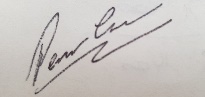 Paul Carr, Chair and Interim Proper Officer	Ref.Item Requiring ActionRespAction/Progress378b/21Note need for Tetsworth NDP review in May 2026TPCA Review Committee to be set up in Nov 2025, or earlier if legislation changes or shortcomings require. ONGOING218a/20SE19/341 Land North of A40 Adjacent to the Gate HouseTPC (SODC)On 28 Oct, PINS advised that enforcement appeal decision would be delayed by a further few weeks due to inspector’s illness. ONGOING212b/21Development to The Swan not covered by a planning applicationClerkLetter sent to the Landowner with follow-up discussions. Continuing uncertainty over planning status of changes made to building attached to Grade II* listed Swan property. Further investigation required. ONGOING305c/21Drainage ditch blockage at site of The SwanSMOwner has accepted responsibility. Permission for vehicular access to Village Green obtained. Remedial action will be monitored. ONGOING345/21Pursue recovery of Traveller Site appeal costs through PHD Chartered Town PlannersClerkEstimated extent of claim established. Further attempts to contact PHD will be made. SODC has confirmed that it did not pursue recovery of its own costs. ONGOING355c/21Monitor OCC investigation of school extension project progressClerk (OCC)OCC councillor pressing OCC for action to secure Blackthorn Rise developer’s completion of S106 obligations and transfer of site ownership to OCC. OCC liaising with developer on the surface required for safety on Judds Lane.  Once agreed, work should commence. ONGOING. 356b/21Investigate extent of SOHA responsibility for Marsh End footpath maintenanceClerkSOHA email 18 Nov asserted it has no responsibility. Contradicted by later OCC evidence. Resolution still needed. ONGOING357f/21Liaise with Swan gardens resident over overgrown footpath issueCTSituation appears to have eased. Review again in Apr 2022. ONGOING367/21Investigate feasibility of a village A40 zebra crossing within OCC future highways programmeClerk (OCC)Statement of requirement and analysis re-sent to NCW on 17 Dec. OCC feedback received 4 Jan. See Agenda item 22c.  COMPLETE377a/21Confirm skate ramp delamination inspection arrangements with Fearless Ramps ClerkFearless Ramps assessment report received 21 Dec. Repair quotation for £1435. See Agenda Item ONGOING425/21Investigate increasing PATCH basket swing ground clearanceTPCContractor tasked with purchase of modification kit and installation 9 Nov. ONGOING428c/21Seek supporting evidence for Horse/Rider Safety Notices from local horse-riding communityClerkEmail requesting the required information sent to correspondent 12 Oct. Reply awaited. ONGOING448b/21Canvass support for possible First Aid trainingSRMore than residents 12 registered interest. Possible course dates to be investigated.  ONGOING453b/21Investigate options for all-weather surface for PATCHSWSupplier quotations for 544m2 coverage requested. ONGOING458/21Canvass support for village arranging Big Platinum Jubilee LunchPGCNo response from local publicity. Possibility of joint leadership with Village Fete to be investigated. ONGOING459f/21Investigate possible solar panel/insulation project with TSSCPGC/SM (TSSC)Initial informal discussions with TSSC held. Leadership of possible project to be clarified. ONGOING473c/21Submit approved Precept request for FY2022/23 to SODCClerkRequest for £28,570 submitted to SODC 14 Dec, acknowledged 20 Dec. COMPLETE474c/21Investigate candidates for appointment as Internal AuditorClerkAwaiting responses from OALC candidate list. Nearby PCs contacted for possible leads. ONGOING475f/21Investigate terms of lease of TSSC clubhouseClerk478a/21Submit access route objection relating to telecoms mast upgrade proposalClerkResponse submitted by email 14 Dec. COMPLETE482a/21Draft a Graffiti policy for considerationClerk482b/21Task Devey Tree Care with removal and replacement of diseased rowan treeClerk Arrangement confirmed by email 14 Dec. COMPLETE482c/21Consider Christmas tree and outdoor decorations purchase with TMH committee by Jul 22TPCFor review by Jul 22. ONGOING484j/21Consult interested parties on Daphne Joslin memorial tree proposalClerkProposer advised of ‘agreement in principle’ by email 14 Dec. Acknowledged 21 Dec. ONGOING484l/21Suggest organisation of joint Village Fete and Platinum Jubilee event to Fete, TSSC and TMH committeesClerk